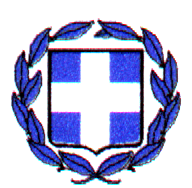 ΕΛΛΗΝΙΚΗ ΔΗΜΟΚΡΑΤΙΑΝΟΜΟΣΔΗΜΟΣΑθήνα, … Αυγούστου 2019                                                                                              Αριθ. πρωτ.: ……..ΠΡΟΣ: Τακτικά μέλη του Δημοτικού Συμβουλίου (όπως πίνακας αποδεκτών)ΘΕΜΑ: Πρόσκληση για την εκλογή των μελών του προεδρείου του δημοτικού συμβουλίου και των μελών της οικονομικής επιτροπής και της επιτροπής ποιότητας ζωήςΠαρακαλείσθε όπως προσέλθετε στο δημοτικό κατάστημα (ταχ. διεύθυνση:...) την __/09/2019, ημέρα Κυριακή και ώρα ______, ώστε να διεξαχθεί η εκλογή των μελών του Προεδρείου του Δημοτικού Συμβουλίου και των μελών της Οικονομικής Επιτροπής και της Επιτροπής Ποιότητας Ζωής, σύμφωνα με όσα προβλέπονται στα άρθρα 64 και 74 του Ν.3852/2010, όπως τα άρθρα αυτά αντικαστάθηκαν με τα άρθρα 71 του Ν.4555/2018 και 2 του Ν.4623/2019, αντίστοιχα.Ο προεδρεύων σύμβουλος(υπογραφή)Όνομα Επώνυμο